                                                                                                   Фахразиева З. З.                                                                                       Воспитатель Ι квалификационной категории                                                                                         Нижнекамского района Республики Татарстан                                                                                      МБДОУ д/с №3 «Огонек» пгт Камские Поляны	Летний экологический проект«РЯБИНА КРАСНАЯ – ПРЕКРАСНАЯ!»«Ягоды не сладостьЗато глазу радостьИ садам украшенье,А друзьям угощенье»1. Тип проекта  1.   По доминирующей в проекте деятельности  информационно - познавательный.  2.   По содержанию – творческий.  3.   По возрасту участников: вторая младшая группа (дети 3-4 лет)  4.   По времени проведения: краткосрочный, 2 недели.  5.   По характеру контактов: групповой.2. Актуальность проблемы   Воспитание экологически грамотного человека одна из актуальных проблем нашего времени. Деревья окружают нас постоянно, но дети, как правило, почти не обращают на них внимания. Рябина -  одно из наиболее любимых и почитаемых деревьев в России, это удивительное, неприхотливое дерево, зимостойкое растение, плакучая форма, ароматные цветы, и горят гроздья рябины ярко-красной окраской!  Актуальность разработки и реализации проекта: стремление обратить внимание детей на красоту этого дерева и воспитывать бережливое и эстетическое отношение к природе. 3. Цель проекта:  Дать дополнительные знания о  дереве – рябине.4. Задачи проекта: Закрепить представления дошкольников о рябине, ее красоте:  учить узнавать по внешнему виду, развитие творческих способностей дошкольников, в том числе и через продуктивные виды деятельности: лепка.  Формировать познавательную активность детей при проведении наблюдений за рябиной: чем отличается рябина от березы,  какой формы и какого цвета листья и ягоды рябины, как и кому, рябина помогает в любое время года.    Развить эмоциональную отзывчивость на музыкальные и литературные произведения о рябине  и яркие явления природы.   Привлечь родителей к оформлению выставки поделок «Рябина красная - прекрасная» для воспитания экологической и творческой культуры в семье.6. Гипотеза проекта:Если у ребенка 4-х лет воспитывать познавательный интерес к дереву рябине, то у него вырабатывается творческий подход и бережное отношение к природе.7. Предполагаемый результат:  В ходе информационно - познавательной деятельности у детей сформированы экологические знания, доступные пониманию детей. Дети узнали, чем дерево рябина отличается от других растений, какие ягоды и листья у рябины. Услышали произведения про рябину: Ирина Токмакова «Рябина», Светлана Шишкина «О рябине», Елена Благинина «Рябина», Ирис Ревю  сказка «Красавица-рябина»,  загадки и приметы про рябину.Оформлена  выставка «Рябина красная – прекрасная!».  Принимали активное  участие в продуктивной деятельности, проявили самостоятельность, творческий подход.8. Методы проекта:В работе с родителями:Консультации, рекомендацииВыставка творческих работВ работе с детьми:БеседыЭкскурсия Чтение художественной литературыРассматривание иллюстрацийРучной труд - лепкаДидактические и подвижные игры на развитие сенсорных способностей, мелкой моторики9. Этапы  проекта:Подготовительный:Постановка цели и задач проекта.Беседы с детьми, для выявления знаний о дереве рябине.Подготовка стихотворений, потешек, закличек, загадок, игр, иллюстративного материала, Чтение художественной литературы по теме.Беседы с родителями.Деятельностный этап:Беседа с детьми «Рябина красная».Целевая экскурсия к рябине.Дидактические игры на развитие сенсорных способностей и мелкой моторики     «Рябиновая цепочка», «Золушкино занятие», «Что за  ягодка», «Что будет, если...».Подвижные игры «Кто быстрее до рябинки?», «Кто больше ягод соберет», «Похлопали – потопали». «Допрыгай до рябинки».Прослушивание песен, стихотворений, хороводов, сказки.Физкультминутка «Рябинка», пальчиковая гимнастика «Раз рябинка, два рябинка!»Завершающий этап:Коллективная работа – лепка из соленого теста.Оформление выставки «Рябина красная - прекрасная».10. План проекта:1 неделя:Понедельник: - беседа с детьми «Рябина красная».                        - Дидактическая игра «Что за  ягодка?».Вторник:     -  Дидактическая игра «Рябиновая цепочка»                  -Работа с родителями - творческое задание. Среда:         - Загадки про рябину.                    - Дидактическая игра «Золушкино занятие»Четверг:   - Подвижная игра «Кто быстрее до рябинки?»                    - Чтение и обсуждение сказки  «Красавица-рябина» Пятница:   - Итоговая деятельность: Целевая экскурсия к рябине.                  - коллективная работа –  лепка ветки рябины из                     соленого теста. 2 неделя:Понедельник: - Чтение стихов про рябину.                      - Пальчиковая гимнастика «Раз рябинка, два                       рябинка!»Вторник:     - Подвижная игра «Кто больше ягод соберет»                     - Прослушивание песен про рябину.Среда:        -. Физкультминутка «Рябинка»,                  - Консультация для родителей «Все о рябине»Четверг:    - Подвижная игра «Допрыгай до рябинки». Труд: сбор                   листиков вокруг рябинки после ветра.                    - Дидактическая игра «Что будет, если...».Пятница:   - Итоговая деятельность: Оформление выставки                      «Рябина красная–прекрасная!»                    - Подвижная игра «Похлопали – потопали».ПриложениеХудожественное слово(стихи, загадки, сказка, приметы)Рябина кудрявая, листочки узорные,
Твои ягоды красные все горят светофорами
Царица осенняя, рябина - красавица,
Песни петь о тебе всем нам нравится.Ты скажешь – «береза», ты скажешь «рябина»,
И сразу увидишь ты край свой родимый.
Увидишь, как машут тебе в небе синем,
Берёзы России,  рябины России.***   ***   ***«Рябина»Красненькую ягодуМне дала рябина.Думал я, что сладкую,А она - как хина.То ли эта ягодкаПросто недозрела,То ль рябина хитраяПодшутить хотела? (Ирина Токмакова) ***   ***   ***«О рябине»Стройную рябину вижу во дворе,Изумруд на ветках утром на заре.Много ягод красных,Спелых и прекрасныхГроздьями висят,Их красив наряд.Собери на нитку ягод-для души,Из рябины бусы очень хороши!А зимой рябинки огоньком горят,Красны, как рубины, на ветвях блестят...Веточки рябины золотом сияют,Солнце их листвою весело играет.Около рябины осмотрюсь кругом.Вижу я росточек,Мал, но не цветочек,Он высоким, стройным вырастет потом...Просыпаюсь утром, но ещё темно.Стройная рябина спилена давно.Этого не знала,Грустно очень стало.Маленький росточек, ты расти быстрей!Солнышко лучами деревце пригрей.Помню про рябину, помню я всегда,В памяти моей она ещё жива.Стройную рябину вижу во дворе,Изумруд на ветках утром на заре.(Светлана Шишкина)***   ***   ***«Рябина»На тропинке — тень,Солнечная сетка.Через тын, через плетеньСвесилась ветка.Прибегу, прискачу,На носках привстану,Ветку за косы схвачу,Ягоды достану.У плетня посижуИ на шелковинкуОсторожно нанижуЯгоду рябинку.Бусы горькие надень,Веточка, ветка!На тропинке — тень,Солнечная сетка.(Елена Благинина)***   ***   ***Наливная, спелая рябина,Не грусти, краснея под окном.Ты зимой холодною и длиннойСтанешь птицам праздничным столом.***   ***   ***Ещё неспелая малинаК лучам повёрнута лицом,А покрасневшая рябинаУже грозится сентябрём!***   ***   ***Загадки о рябинеПлатье потерялось, а пуговки остались.***Висят на ветке подружки,Прижавшись тесно друг к дружке.***Весною зеленела,Летом загорала,Осенью наделаКрасные кораллы.***Ягоды не сладость,Зато глазу радостьИ садам украшенье,А друзьям угощенье.***Осень в сад к нам пришла,Красный факел зажгла.Здесь дрозды, скворцы снуют.И, галдя, его клюют.***В сенокос – горька,А в мороз – сладка,Что за ягодка?***Цветки – пчёлам и шмелям,Плоды – сойкам и дроздам,А кудрявой ветке –Место у беседки.***Увидал в лесуЯгоду  - красу.Тяжела корзина,Хороша… (рябина).Приметы про рябинуЕсли много ягод рябины, то осень будет дождливаяМного ягод на рябине предвещает строгую зимуПоздний цвет рябины – к поздней осени.Если родится рябина – рожь будет хороша.Поздно цветет рябина - будут морозы зимойЦветение рябины - признак устойчивого теплаСказка про рябинуВроде бы обыкновенное дерево – рябина. С ветвями, цветками, плодами, листьями. Да необыкновенные свойства ей присущи. А какие?«Красавица-рябина»
Автор сказки: Ирис РевюРосла в лесу рябина. Кудрявая. Нарядная. Богатая на плоды.На праздничном балу не было ей равных. Стройная, раскидистая, красивая. Одни бусы кумачового цвета чего стоят. Соседки — осина и берёза подобными украшениями не обладали, и на бал являлись в простых нарядах.Красивыми у рябины были не только бусы. Листочки её – зубчатые, окрашенные в золотистые и красные тона, — тоже выделялись на общем фоне.С раскрасавицей - рябиной весело перешёптывались дуб и клён.Бал был в самом разгаре, когда случилось непредвиденное.На бал пришёл ёж. Он неважно себя чувствовал. Среди приглашённых начали срочно искать врача. Кто бы вы думали, оказался врачевателем? Наша красавица - рябина!Но, прежде всего, надобно сказать, что приключилось с ежом. Он гостил в соседнем лесу, и там начался пожар. Ёж надышался продуктами горения. Поначалу он не обратил внимание на ухудшение самочувствия. Но потом ему срочно понадобилась помощь.Раскрасавица - рябина протянула ежу несколько ягодок, и попросила его пожевать их. Рябина знала, что в народе давно используют её ягоды при отравлении угарными газами.Ежу быстро полегчало. Все присутствующие были рады тому, что ёж повеселел. А рябине сказали: «Большое спасибо».Вопросы и задания к сказке о рябине:- Какие украшения имела рябина?- Какие деревья пришли на бал?- Какие листочки у рябины?- Кто из животных плохо себя почувствовал на осеннем балу?- Какой врач вылечил ежа? А каким образом?Игры про рябинуИгра «Рябина».Дети берутся за руки, образуя круг, в середине которого становится ведущий –рябина.Мы посадим рябину–               Все ходят по кругу вокруг «рябины».Вот, вот!                                     Присесть.Пускай наша рябина                 Медленно встать.Растет, растет!Вырастай ты, рябина,               Поднять руки вверх.Вот такой вышины;Вырастай ты, рябина,               Развести руки в стороны.Вот такой ширины.Вырастай ты, рябина,               Делают «пружинку».В добрый час!Потанцуй, Сафия (имя водящего), Хлопают в ладоши.Покружись для нас!                   Ведущий танцует, кружится.А мы с этой рябиныЯгоды срывать будем.             Приближаются к ведущему.От нашей Сафии                      Стараются дотронуться до ведущего.Убегать будем!                         Дети убегают, ведущий их ловит.Игра «Похлопали – потопали». Ведущий рассказывает о деревьях.Если он говорит правду, дети хлопают, если нет – топают. Например,– Деревья умеют ходить, бегать и прыгать.– Они прочно удерживаются корнями, уходящими глубоко в землю.– Зимой деревья одеты в зеленый наряд из листьев.– Ягоды рябины красные и полезные.– В лесу много разных деревьев.– Если все деревья вырубить, то наша Земля будет красивее.Игра «Что будет, если...».Педагог предлагает детям подумать и ответить, что случится деревом если... (исчезнут птицы, дождевые черви, если перестанет идти дождик; если снег не укроет его корни; не прилетят пчелы; человек повредит кору и т.п.).Конспект целевой прогулки  «Рябина»Цель: познакомить детей с деревом – рябиной, с особенностями строения (тонкий ствол, гладкая кора, резные листья, гроздья ягод). Любоваться красотой этого дерева. Воспитывать любовь и бережное отношение к растениям.Ход прогулки:-  Посмотрите, ребята, какое красивое дерево. Это рябина. Я очень люблю рябину. Вы тоже полюбите ее, когда узнаете о ней много интересного. Где чаще всего можно   встретить рябину? (рябина растет в лесу, около домов, вдоль улиц, в парке).- Почему люди сажают рябинку около дома так, чтобы ее из окна было видно? (чтобы ягоды есть, чтобы любоваться ее красотой).- Посмотрите на дерево, на ее крону. Кудрявая рябина – так о ней поется в песнях. Красивы ее листья, причем в разное время года. Сейчас они зеленые, скоро будут желтыми, багряными. Красива рябина и весной, когда она одевается в белый наряд. А еще за что любят рябину? (из ее ягод варенья варят, чай заваривают)-  Кто еще любит ягоды рябины? (птицы)-  Рябине в народном календаре посвящен праздник – 23 сентября. С этого дня разрешается собирать и заготавливать ягоды на зиму. Но нельзя обрывать все гроздья – надо оставить и для птиц. Рябина, как считают в народе, оберегает от бед. Вот почему ее сажали под окнами. Давайте сорвем небольшую веточку рябины с гроздьями, обвяжем ее ленточкой пусть она оберегает наш дом. (аккуратно сорвать веточку с гроздьями рябины, дать попробовать ягоды вкус)..                                                              А еще в старину дети делали бусы, нанизывая ягоды рябины на нитку. Давайте попробуем сами сделать такие бусы. (сбор ягод рябины). Конспект беседы с детьми о рябинеЦель проведения беседы:- расширить знания детей о рябине и о целебных свойствах плодов рябины;- поощрять детей к самостоятельным высказываниям и рассуждениям.-развивать творческое воображение, память, мышление, познавательный интерес к окружающему миру, воспитывать любовь к природе, желание ее оберегать, делать добро.- расширять словарный запас словами: ягоды; листья; ветки; кора рябины.Воспитатель: Сегодня мы познакомимся поближе с удивительным и необычайно красивым деревом. Вот оно. (Показ). - Знакомо ли вам его название? (Ответы детей). Это рябина. - Можете объяснить, почему, за что считают рябину красавицей? - Что по-вашему красиво в этом дереве? (Ответы детей).- Какие ягодки у рябины? (Красные, круглые, красивые)- С чем их можно сравнить? (С ожерельем, пуговицами)- Какие они на вкус? (Горьковатые).Ягоды не сладость,Зато глазу радостьИ садам украшенье,А друзьям угощенье.Рябину можно встретить в лесу, на опушках, и есть она даже на территории нашего сада. Ведь мы не раз ходили к ней в гости. Со всеми рябина дружит, всех накормить старается, а если заболеет кто, так и подлечит. И хотя плоды рябины на вкус горьки, а все равно хороши.  Стоит дерево по осени и еле ветки держит — так на них добра много. Недаром про ягоды рябины загадка есть:  «Висят на ветке подружки, прижавшись, тесно друг к дружке». Ягоды у рябины бывают самые разные: есть зеленовато-желтые, есть ярко-красные, есть коричневые в крапинку, а греческая рябина желто-оранжевыми ягодами обзавелась.И неспроста так много ягод созревает на рябине. Иначе нельзя: на всех может не хватить. Среди птиц и зверей столько много любителей рябины, что ягоды ее будут объедены, склеваны, сжеваны прямо на дереве.   А если какие ягоды на землю и упадут, так тут же их подберут и съедят кабаны, лисы, зайцы. Птицы едят только плоды рябины, а вот животные, кроме плодов, едят и листья, и почки, и молодые побеги рябины. Очень уж много в них витаминов. Лесники знают об этом и, потому с лета заготавливают веники из рябиновых ветвей: голодной зимой лесные копытные звери с большим удовольствием угостятся ими.Люди тоже едят и используют рябину. Из ягод готовят лакомства, напитки, а из цветов — чай. Из рябиновой древесины делают мебель, музыкальные духовые инструменты. С давних времен заметили люди целебную силу рябины и стали использовать ее для лечения болезней.  Да, рябина обладает многими свойствами, в частности предсказывать погоду с помощью примет. Если много ягод рябины, то осень будет дождливаяМного ягод на рябине предвещает строгую зимуПоздний цвет рябины – к поздней осени.Если родится рябина – рожь будет хороша.Поздно цветет рябина - будут морозы зимойЦветение рябины - признак устойчивого теплаИнтересный факт: cчитается, что кора рябины, спрятанная под матрасом у детей, помогает им быстро успокоиться и заснуть.Народ любил рябину с глубокой древности. И потому люди издавна сажали ее у своих домов. «Все о рябине»Консультация для родителейПодготовила: Фахразиева З.З.Ярко ягодки горят,На меня они глядят!Что за чудная картина?-Это дерево – рябинаУдивительно, но то, что у нас рядом, мы часто не так оцениваем и перестаем замечать. А ведь напрасно. Раньше считалось, что рябина несет счастье в дом, оберегает его от зла. Поэтому и сажали люди его рядом со своим жилищем. И если она чахла без всякой видимой причины — это был дурной знак.Легенда о рябине: Однажды дочь богатого купца полюбила простого парня, но её отец и слышать не хотел о таком бедном женихе. Чтобы избавить семью от позора он решил прибегнуть к помощи колдуна. Его дочь случайно узнала об этом, и девушка решила убежать из родного дома.Темной и дождливой ночью поспешила она на берег реки к месту встречи со своим любимым. В тот же час вышел из дома и колдун. Но парень заметил колдуна. Для того чтобы увести опасность от девушки, храбрый юноша бросился в воду.Колдун дождался, пока он переплывет реку и взмахнул волшебным посохом, когда молодой человек уже выбирался на берег. Тут сверкнула молния, ударил гром, и парень превратился в дуб. Все это случилось на глазах у девушки, из-за дождя чуть опоздавшей к месту встречи. И девушка тоже осталась стоять на берегу.Ее тонкий стан стал стволом рябины, а руки – ветви протянулись в сторону любимого. Весной она надевает белый наряд, а осенью роняет в воду красные слезы, печалясь о том, что «широка река, не перешагнуть, глубока река, а не утонуть».Полезные свойства рябины:    Рябина славится, прежде всего, содержанием в ней витаминов. Витамина С в ней больше, чем в лимонах.    Рябина богата микроэлементами. Такими, как марганец, цинк, калий, железо, магний, медь и некоторыми другими. Железа в рябине в 4 раза больше, чем в яблоках.    Активирует обмен веществ и энергии в тканях, поэтому очень хорошо её применять людям после тяжелых болезней.    Используется при авитаминозах.    Прекрасно применять рябину при анемии. Особенно, если её сочетать с крапивой. Рябина активирует действие крапивы.    Прекрасна для наших сосудов.    Укрепляет сердце. Особенно её хорошо применять при нарушениях микроциркуляции крови.    Лечит печень и желудок. Она сохраняет печень от повреждений.    Обладает мочегонным, желчегонным действием.    Легкое слабительное.    Кровоостанавливающее средство.    Подавляет газообразование в кишечнике.    Тормозит рост микроорганизмов.    Рябина прекрасна для профилактики всех грибковых заболеваний, в том числе молочницы.    Снижает уровень холестерина в крови.    Рябина полезна всем диабетикам.    Широко применяется в косметологии. Разлаживает морщины, омолаживает кожу лица.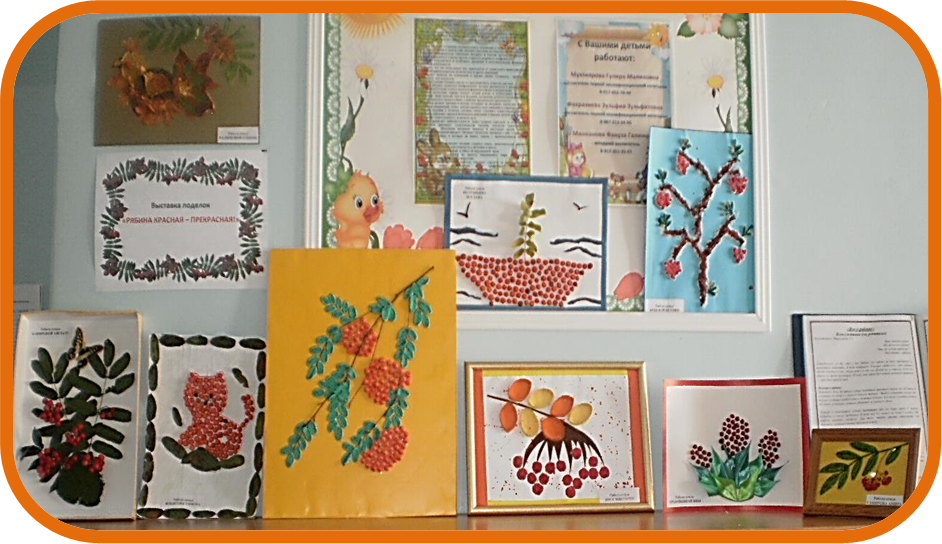 